HICKORY RIDGE ACADEMY Parent Handbook and Compliance Agreement2019-2020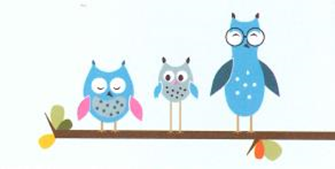 
Parent(s)/Guardian(s): Please sign the following Compliance Agreement and return to the School Office.Agreement in Response to ComplianceName(s) of Child(ren) Enrolled___________________________________________________________________________________Name of Child								Age of Child___________________________________________________________________________________Name of Child								Age of Child___________________________________________________________________________________Name of Child								Age of Child___________________________________________________________________________________Name of Child								Age of Child___________________________________________________________________________________Name of Child								Age of ChildI / We, the undersigned, have read the 2019-2020 Parent Handbook and Code of Compliance and understand the information therein. ___________________________________________________________________________________Parent/Guardian Signature						Date Signed___________________________________________________________________________________Parent/Guardian Signature						Date Signed